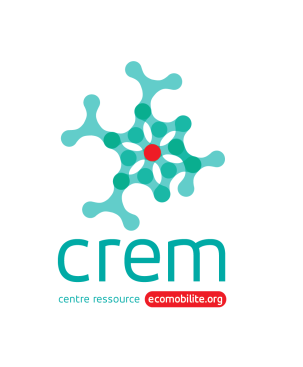 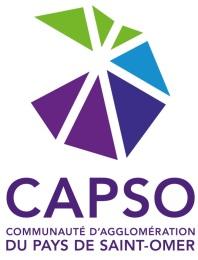 TABLEAU DE BORD DU TERRITOIREREGION DE SAINT-OMERETAT DES LIEUX DE LA MOBILITE SUR LE TERRITOIREEléments de diagnostic mobilité – indicateurs (part modale, …)La CASO devient CAPSO et s’étend vers Aire-sur-la-Lys2015 - Le pays de Saint-Omer a lancé une enquête mobilitéLes Infrastructures routières sont importantes mais l’offre en transport en commun développé par la CASO est faible à l’échelle du Pays.Un pôle d’échange de voyageurs est présent sur le territoire (à St Omer) et a fait l’objet d’un réaménagement dans une perspective de développement de la multimodalité et de l’intermodalité.Le Pays de St Omer à défini une stratégie mobilité qui est le volet « mobilité » du Scot, lors du premier COT, axée autour : -	du développement d’une politique de mobilité durable axée sur le renforcement des modes doux, du covoiturage (parking relais,…), de l’information (plateforme bougeco, …),   -	de la mise en œuvre d’une stratégie de mobilité électrique (déploiement des bornes de recharge, charte électromobilité,…),-	du développement de l’intermodalité des différents modes de transports,-	du développement de l’information voyageur.Les perspectives pourraient s’articuler  autour de 3 axes :-	renforcer le TC à l’échelle du Pays,-	développer des services de mobilité,-	animer une stratégie mobilité qui recherche une intégration dans les différentes stratégies territoriales (diagnostic de flotte, réflexion intégrée dans les projets d’aménagement,…),Un axe autour de la voie d’eau pourrait aussi être développé.Extrait du bilan 2014Nécessité d’effectuer des rapprochements entre les deux départements afin d’éviter des ruptures de schémas liées aux limites de territoire. Présentation des attendus en termes d’écomobilité scolaire à inscrire dans les documents de planification afin d’en faciliter l’appropriation par les élus et la mise en œuvre par les techniciens.(par qui ?)Participation à la réflexion commune PDU/PCT initiée par la CASO afin de permettre des synergies notamment pour mobiliser les acteurs sur le long terme et éviter les écueils constatés sur d’autres territoires (Douaisis). Actions portant sur la mobilité :-	mise en place de l’outil de calcul d’itinéraire multimodal bougeco-	réfection de la gare de Saint Omer pour en faire un pôle multimodal -	réalisation d’aires de covoiturage en lien avec le Département-	capitalisation par le CERDD lors du Climat tourL’action de la CASO est exemplaire à plusieurs titres (Bougéco, pôle Gare de Saint-Omer, covoiturage, …) mais se heurte à l’alternance politique (remise en question des politiques de stationnement)L’agence d’Urbanisme s’est emparée du sujet de la mobilité Opportunité d’actions : Une fiche bonne pratique sur le Contrat d’objectif Territorial de la CASOEV5 traverse le territoireCf. diagnosticLes perspectives pourraient s’articuler  autour de 3 axes :-	renforcer le TC à l’échelle du Pays,-	développer des services de mobilité,-	animer une stratégie mobilité qui recherche une intégration dans les différentes stratégies territoriales (diagnostic de flotte, réflexion intégrée dans les projets d’aménagement,…),Un axe autour de la voie d’eau pourrait aussi être développé.Lors du groupe vélo du 24/3, l’ADAV a proposé de fixer des priorités pour le territoire (un schéma directeur hiérarchisé, un signalement des points durs de type coupures) de faire le lien avec la programmation des communes (projets de travaux, …), de développer le jalonnementLA CASO est intéressée de savoir comment monter une stratégie pour développer l’écomobilité scolairePolitiques publiques territoriales en cours SCOTIl est en cours de révision Porteur : Agence de Développement et d’Urbanisme de la Région de Saint-Omer - Volet mobilité a été défini par le Pays de Saint-OmerDates : 2008 - ?Objectifs :Programme d’actions :- développement d’une politique de mobilité durable axée sur le renforcement des modes doux, du covoiturage (parking relais,…), de l’information (plateforme bougeco, …),   - de la mise en œuvre d’une stratégie de mobilité électrique (déploiement des bornes de recharge, charte électromobilité,…),-  du développement de l’intermodalité des différents modes de transports,- du développement de l’information voyageur.Lien : http://www.aud-stomer.fr/fichier/file/Etudes/SCOT_corrige_Prescription.pdfPLUi CASOPilotage par la CASO (présence du comité de pilotage), un bureau d’étude mandaté sur la mobilitéDates : 2013- ?                    Programme d’actions : intégration des modes doux11 au 13 décembre 2013 à LonguenesseOrganisation d’une session de conférences sur le thème :La mobilité, enjeu d’aujourd’hui, challenge de demain ?Programme complet sur : http://www.ecomobilite.org/IMG/pdf/casocarrefourmobilite.pdf Le Centre ressource régional en écomobilité intervient lors de deux ateliers autour de la mobilité, de la solidarité et de la santé : -    La mobilité scolaire : un modèle à questionner et un public à sensibiliser ? L’école comme vecteur de la mobilité de demain ? -   La promotion des modes actifs peut-elle être associée à une cause de santé publique et devenir crédible ?2014 : diagnostic territorial2015 : élaboration du PADD2017 : enquête publique et approbation du Plui PLUi Communauté de Communes du Canton de FauquemberguesCoordination : Agence d’Urbanisme de Saint-OmerIl contient un volet mobilité important (source TEPOS – Esther Bailleul) avec des mises en place d’aires de covoiturage, de cheminements doux, … Création d’une maison des services publicsPlan Climat du Pays de Saint-Omer Porteur : Syndicat Mixte Lys-audomarois / CASODates : 2008- ??Objectifs : -	Faire évoluer l’image des transports en commun-	élargir l’ensemble des réfléxions exions à l’échelle du Pays (transports collectifs, mise en œuvre d’un schéma de liaisons douces, co-voiturage...)-	développer le rôle des entreprises (Partenariats Public/Privé, Plan de Déplacement Entreprise) Programme d’actions :-	Réalisation d’un schéma directeur des liaisons douces-	Renforcement du rôle de pôle d’échange multimodal des gares-	Promotion du covoiturage2010 : étude d’opportunité pour le développement de services innovants de transports collectifs2014 : participation du centre ressource à la réflexion commune PDU/PCTPDU VolontaireRéalisé dans le cadre du PLUIPorteur : CASOUn bureau d’étude réalise un diagnostic (a rencontré centre ressource en 2014).2014 : participation du centre ressource à la réflexion commune PDU/PCTCC Pays de LumbresLauréat de l’AAP Vélo et territoires -> projet de schéma liaison douces (ex ; sur une ancienne voie ferrée qui longe le SICAV) qui dessirvera Setques et Esquerdes. Projet d’un challenge de ceux qui font le plus de kms à pied ou à véloIl va y avoir des VAE en location par le biais de Défi mobilitéProjet de 7 points de covoiturage et Solidrive pour la mobilité solidairePDES du collège Camus de LumbresActeurs mobilité sur le territoire CAPSOChristelle Darras mène des actions dans les écoles (actions éclairage, diagnostic vélos)Agence d’Urbanisme et de DéveloppementEtudes pré-opérationnelles et préconisations d’aménagements sur demande des élus (Fruges, Lumbres, Aire, Thérouane, Saint-Omer, Hazebrouck, Flandre-Lys, Cœur de Flandre) . Quelques interventions en milieu scolaire.Projet de créer un comité partenarial de la mobilité sur les 2 roues.Volonté de développer des enquêtes auprès des usagers (devenir de la Gare, …)Volonté de développer des débats publics sur la mobilité ADAV (Antenne locale)UFCLes belles échappées Location de vélo (surtout touristique)Actions menées en faveur de l’écomobilité sur le territoire ? Ouverture d’une plateforme mobilité animée par Défi mobilité à LonguenesseMarche / VéloProjets d’animation vélo dans les écoles de Saint-Omer (ADAV Antenne Saint-Omer) – rencontre  du principal du lycée Jacques Durand -> projet d’intervention pour parler des PDES et de s ressources disponibles lors d’une réunion de district du second degré (collèges-lycées)Réfection de la gare pour en faire un pôle multimodalActions de sensibilisation éclairage / marquage contre le vol de vélos par l’ADAV en mars 2015Un schéma cyclable à Aire-sur-la-LysUn schéma mode doux à l’échelle du paysRéflexion sur prêt de vélos mais surtout pour du loisir, pas du VLS quotidiensArques : un centre social met des vélos à disposition du public (un article dans voix du nord le 16 août 2016)Ouverture de l’offre MOUVELO, une offre de vélos longue durée (dont VAE) à la CAPSO Portage par Défi mobilité (25 demandes en date de novembre 2018). Achat des vélos avec l’aide de la fondation PSA.Velisoo : Location de VAE longue durée sur la CC Flandre-lys (150 euros par an avec option d’achat). Contact : Caroline Bournez, chargée de mission mobilité à la CCFL. Expérience de l’Ecole de la Seconde chance qui prête des VAE aux jeunes pour les recherches de stages.    ProjetsConférence-débat sur la place du vélo et de la marche en villeExposition de l’ADAV « au Lycée à Vélo » au Lycée de l’Aa de Saint-Omer en mai 2015L’ADAV va travailler avec l’agence d’urbanisme sur les données accidentologiques, cela servira de base pour les aménagements. ADAV : identification des points noirsProjet d’une publication commune de remontées des besoins et propositions vers élus (ADAV +Agence d’urbanisme)Projet de location de VAE par l’office de tourismeBus pour le transport de vélos vers Clairmarais le week-end1 schéma directeur vélo en projetProjet de formation des animateurs de NAP à la vélo-éducation et mobilité. Un cycle « c’est mieux à vélo » est en cours de validation et s’enrichit des suggestions de l’ADAVAnimation d’un comité vélo qui contient un plan d’actions pour la promotion du vélo (aménagements, services, sensibilisation)Transports en communBougeco - Plate-forme d’information sur les déplacements pour les particuliers (horaires, lignes, …) - http://www.bougeco.com (CASO)Mise en place d’une ligne de cars à haut niveau de services entre Dunkerque et St Omer (Réseau départemental Arc en Ciel) Les autocars sont notamment équipés  d'une connexion et d'espaces de travail.Financement :Intégration dans la Délégation de service public du réseau départemental Arc en Ciel.Lauréat du projet Appel à Mobilité du CG 59VoitureRéalisation d’aires de covoiturage par le départementOrganisation du territoireAménagements en cours ou en projet sur la voierie Acteurs et initiatives locales autour de la mobilité Quels sont les lieux de travail, services ou loisirs qui génèrent beaucoup de déplacements ?MOBILITE ET EMPLOI Saint-Omer : ouverture d’un tiers-lieu dans l’ancienne gareAides à la mobilité (financières ou matérielles) spécifiques au public en insertion ? Mise à disposition de véhicules 2 et 4 roues pour les demandeurs d’emploi (Asso défi mobilité à Longuenesse)Garage solidaire (Auto-Mobilité à Saint-Martin au Laërt)École de la deuxième chance Grand LilleDes vélos électriques pour faciliter l’insertion2016	 Les jeunes élèves de l'École de la deuxième chance sont souvent amenés à effectuer des stages en entreprise. Lors de leurs recherches, ils se limitent en général à un périmètre restreint afin de pouvoir accéder facilement à ce lieu de stage. Le site de Saint-Omer de l’école de la deuxième chance Grand Lille a donc souhaité mettre à la disposition des élèves des vélos électriques afin qu’ils puissent plus facilement se déplacer et donc s’insérer dans le milieu professionnel. La Fondation Norauto a donc apporté son soutien à cette association afin qu’elle puisse s’équiper de vélos à assistance électriques. Contact : Vincent LahousteDirecteur du centre Norauto de Saint Martin au LaertÉcole de la deuxième chance Grand Lille17 Rue Allent62500 Saint-Omerwww.e2c-grandlille.frECOMOBILTE SCOLAIREDémarches pour promouvoir l’écomobilité auprès des jeunes : ? Pour des animations, il y a une flotte de vélos à Arques.Actions d’établissements scolaires (ou centres de loisirs) de votre territoire mènent des actions sur la mobilité / la sécurité routière  vers les élèves ? Plus largement, y a-t-il des démarches liées à l’éducation au développement durable ? LIENS AVEC LE CREM ET AVEC ACTEURS-RELAISOrganisation des Carrefours de la mobilité (CASO) en décembre 2013 à Longuenesse. Session de conférences sur plusieurs jours sur le thème :La mobilité, enjeu d’aujourd’hui, challenge de demain ?Programme complet sur : http://www.ecomobilite.org/IMG/pdf/casocarrefourmobilite.pdfLe Centre ressource régional en écomobilité intervient lors de deux ateliers autour de la mobilité, de la solidarité et de la santé : -    La mobilité scolaire : un modèle à questionner et un public à sensibiliser ? L’école comme vecteur de la mobilité de demain ? -   La promotion des modes actifs peut-elle être associée à une cause de santé publique et devenir crédible ?